INDICAÇÃO Nº 924/2019Indica ao Poder Executivo Municipal manutenção em ciclovia, no Parque dos Jacarandás, no bairro Vila Mollon IV. Excelentíssimo Senhor Prefeito Municipal, Nos termos do Art. 108 do Regimento Interno desta Casa de Leis, dirijo-me a Vossa Excelência para sugerir que, por intermédio do Setor competente, promova a manutenção em ciclovia, no Parque dos Jacarandás, no bairro Vila Mollon IV. Justificativa:Conforme podemos constatar na foto que segue anexa, a ciclovia, feita de concreto necessita de alguns reparos, há pontos que estão danificados e prejudicam os ciclistas de praticarem seus exercícios com segurança.  Plenário “Dr. Tancredo Neves”, em 11 de março de 2.019.CELSO LUCCATTI CARNEIRO“Celso da Bicicletaria”-vereador-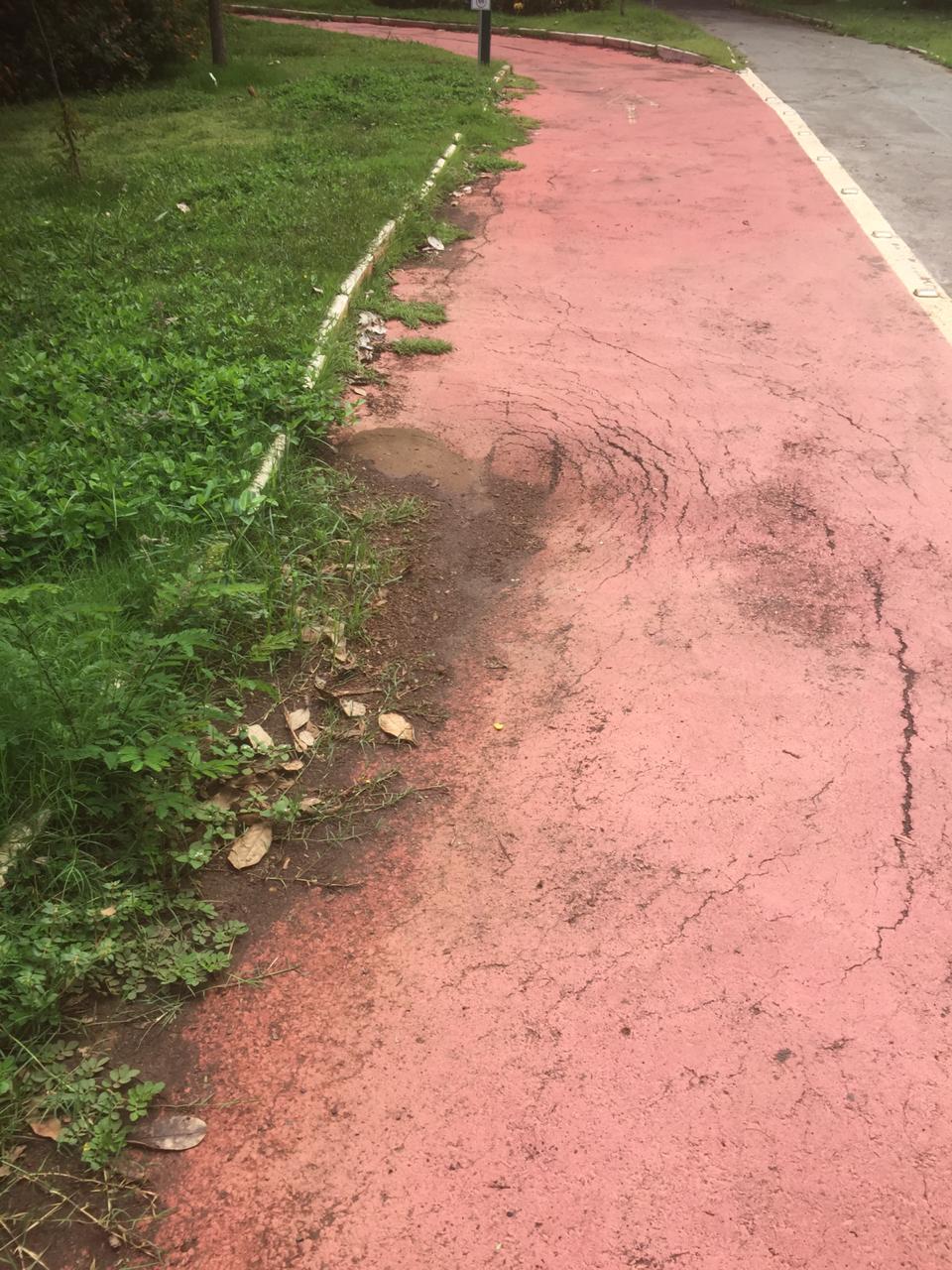 